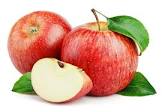 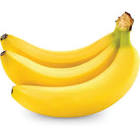 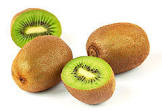 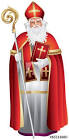 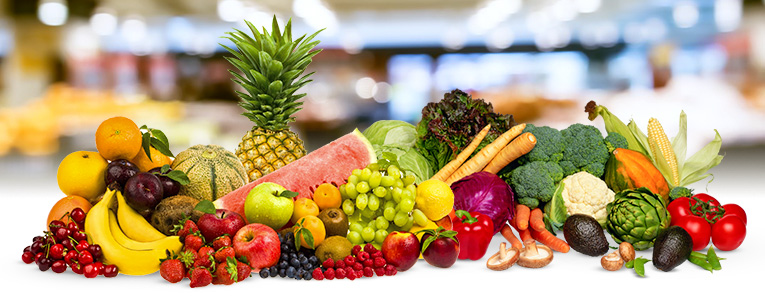 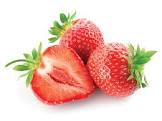 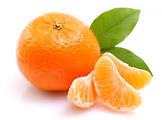 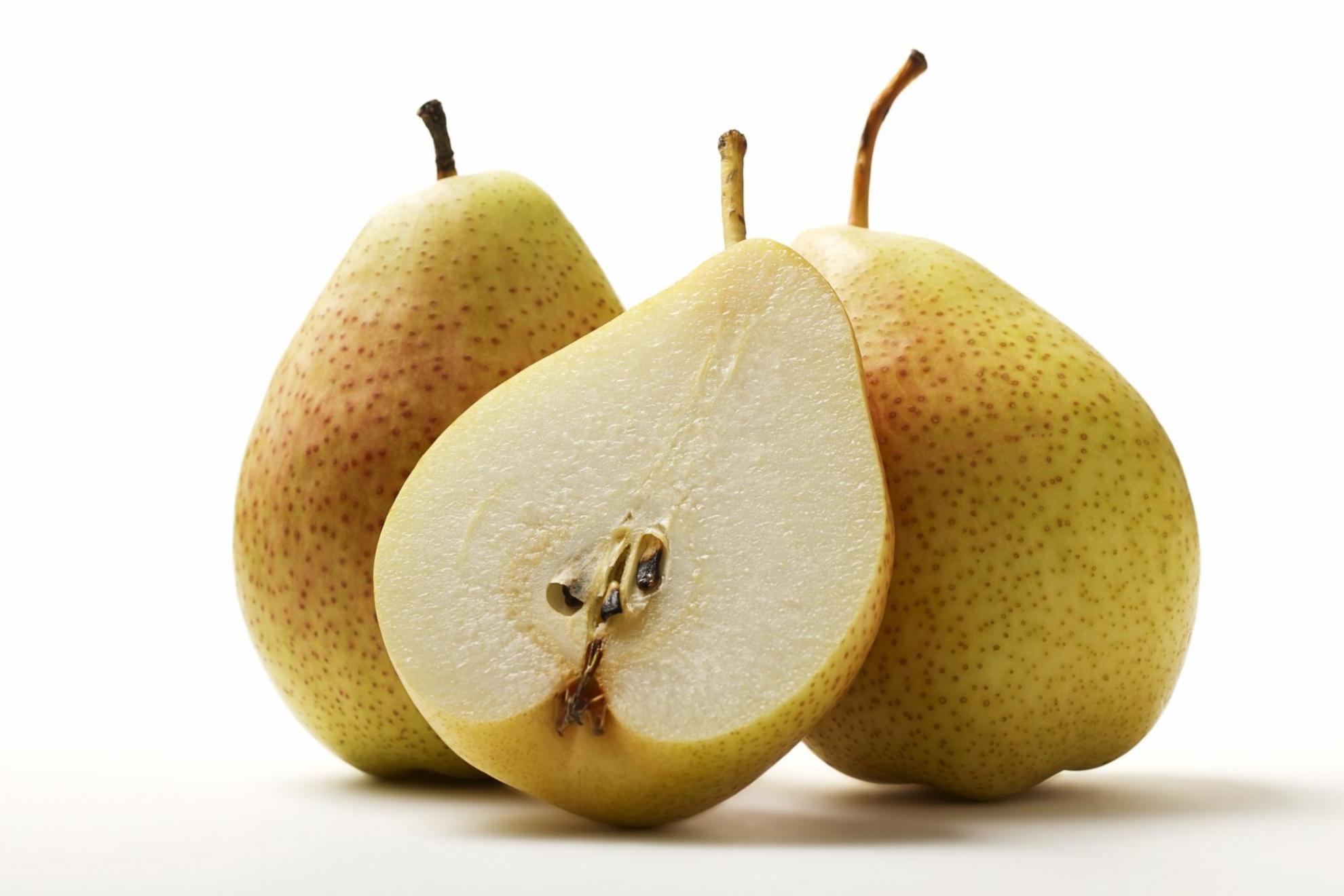 ZAJTRKPonedeljek 09.102023Torek  10.10.2023Sreda 11.10.2023 Četrtek 12.10.2023Petek 13.09.2023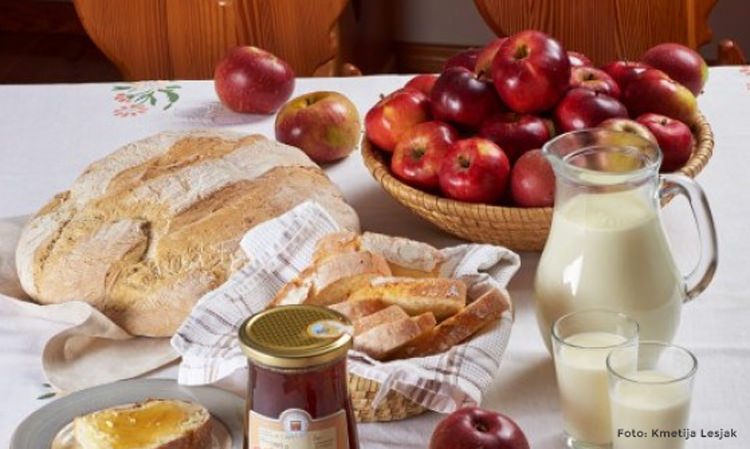 BIO JAGODNA MARMELADA, JELENOV KRUH, BELA KAVADIETA:BIO JAGODNA MARMELADA, BG. KRUH, BELA KAVABG.: BREZ GLUTENA TOPLJENI SIRČEK, HRIBOVEC KRUH, ČAJDIETA: REZINA PIŠČANČJE SALAME, BG. KRUH, ČAJKORUZNI KOSMIČI NA MLEKUDIETA: KORUZNI KOSMIČI, MLEKODOBROTE KMETIJE FEČUR,MASLO*, DOMAČ KRUH* MLEKODIETA: MASLO*, BG.KRUH, MLEKO*ŽIVILO EKOLOŠKE PRIDELAVE JAJČNI NAMAZ, KRUH, ČAJDIETA;JAJČNI NAMAZ, , BG. KRUH, ČAJ KOSILO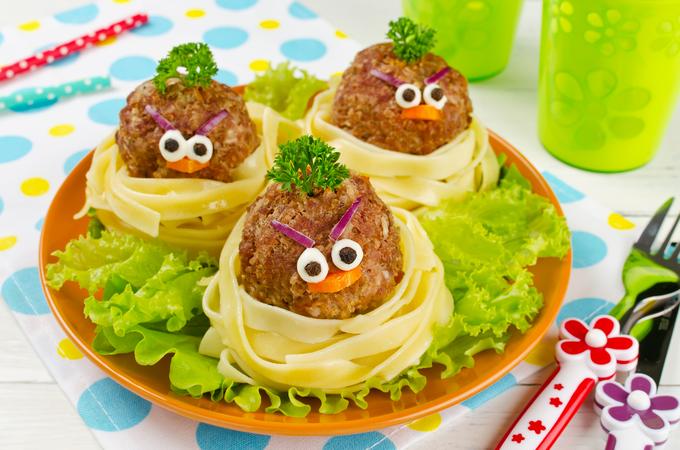 BROKOLI JUHA, LAZANJA, SOLATADIETA: BROKOLI JUHA, LAZANJA, SOLATAOBARA Z ŽLIČNIKI, SADNA KUPADIETA: OBARA Z ŽLIČNIKI, SADNA KUPA GOVEJA JUHA, PIŠČANČJI ZREZEK, PRAŽEN KROMPIR, SOLATADIETA: GOVEJA JUHA Z BG. ZAKUHO, PIŠČANČJI ZREZEK, PRAŽEN KROMPIR, SOLATAKORENČKOVA JUHA, PEČENICA, MATEVŽ, DUŠENO KISLO ZELJEDIETA: KORENČKOVA JUHA, PEČENICA, MATEVŽ, DUŠENO KISLO ZELJEFIŽOLOVA MINEŠTRA, JABOLČNI ZAVITEKDIETA: FIŽOLOVA MINEŠTRA, BG. PECIVO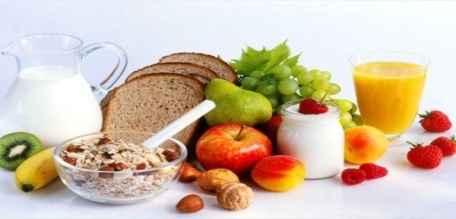 BANANA, KRUHDIETA: BANANA, BG. KRUHSLIVA, KRUHDIETA: SLIVA, BG. KRUHMANDARINA, KRUHDIETA: MANDARINA, KRUHDOMAČA ŽEMLJA, SOKDIETA: GB. KEKSI, SOKHRUŠKA, KRUHDIETA: HRUŠKA, BG.KRUH